Déclaration de nouvel accident sans partie adversePour déclarer un nouvel accident sans partie adverse, il suffit de renvoyer le présent formulaire dûment complété à KBC Autolease. Il n’est donc pas nécessaire de compléter un constat européen d’accident.Que devez-vous faire ?  Téléchargez ce document et sauvegardez-le sur votre ordinateur.Complétez ce document entièrement et sauvegardez-le.Envoyez le document par e-mail à l’adresse accidents@kbcautolease.be 1. Vos coordonnées1. Vos coordonnéesImmatriculationNom du conducteur lors de l’accidentPrénom du conducteur lors de l’accidentGSM du conducteur lors de l’accidentAdresse mail du conducteur lors de l’accident2. Circonstances de l’accident2. Circonstances de l’accidentDate de l’accidentLieu de l’accidentDécrivez les circonstances de l’accident.Décrivez les circonstances de l’accident.3. Avez-vous fait appel au service de dépannage de VAB ? 3. Avez-vous fait appel au service de dépannage de VAB ? 3. Avez-vous fait appel au service de dépannage de VAB ? Si oui, répondez aussi aux questions suivantes.Si oui, répondez aussi aux questions suivantes.Si oui, répondez aussi aux questions suivantes.Disposez-vous d’un véhicule de remplacement fourni par VAB ?Est-ce que votre véhicule a été remorqué ?Si remorqué, vers ?4. Indiquez tous les dégâts au véhicule. 4. Indiquez tous les dégâts au véhicule. 4. Indiquez tous les dégâts au véhicule. 4. Indiquez tous les dégâts au véhicule. Avant gaucheAvant droitCôté gaucheCôte droitArrière gaucheArrière droitArrièreAvantPartie inférieureIntérieurDécrivez les dégâts à votre voiture.Décrivez les dégâts à votre voiture.Décrivez les dégâts à votre voiture.Décrivez les dégâts à votre voiture.5. La police s’est-elle rendue sur les lieux ?5. La police s’est-elle rendue sur les lieux ?6. Le conducteur a-t-il été soumis à un test d’alcoolémie ?6. Le conducteur a-t-il été soumis à un test d’alcoolémie ?6. Le conducteur a-t-il été soumis à un test d’alcoolémie ?Si oui, répondez aussi à la question suivante.Si oui, répondez aussi à la question suivante.Si oui, répondez aussi à la question suivante.Résultat ?7. Choisissez un réparateur agréé.7. Choisissez un réparateur agréé.7. Choisissez un réparateur agréé.AARTSELAAR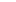 BODYREPAIR AARTSELAAR CARROSSEANS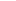 RV VINCENTASSECARROSSERIE VERMOESENBASTOGNEAZ PARTNERS SCRLBOECHOUTCARROSSERIE FAES G. NVBOORTMEERBEEKCARROSSERIE JENNESBOUGEDESBULEUX & PIGNATAROBRUXELLES (Ixelles)CARGLASS CARROSSERIEBRUXELLES (Oudergem)CARROSSERIE LOCATELLI SPRLBRUXELLES (Woluwe St. L.)CARROSSERIE VANDERVEKEN NVCUESMESCARROSSERIE LOUYETDAMPREMYCARROSSERIE PIRET – CRMDIESTGROUP PASHUYSE CARROSSERIEDIKSMUIDEUNICARS NVEREMBODEGEMVALCO CARROSSERIE NVEUPENMARC MEESSEN KAROSSERIEGENKVECARRO CARROSSERIEGENTCARROSSERIE BIJLOKEGOSSELIESCARGLASS CARROSSERIEGROOT-BIJGAARDENHEREMANS CARROSSERIEKONINGSHOOIKT - LIERCARIBEL LIER NVKORTENBERGCARGLASS CARROSSERIELOCHRISTIVECARRO OOST-VLAANDERENLOKERENBUSLOTOOSTKAMPRAES AUTOSCHADEBEDRIJFOVERIJSEVECARRO BRABANTSINT-PIETERS-LEEUWCARGLASS CARROSSERIESINT-TRUIDENCARROSSERIE DIRIX NVTURNHOUTVECARRO KEMPENWAUTHIER BRAINECARGLASS CARROSSERIEWEVELGEMCARGLASS CARROSSERIEWILLEBROEKBODYREPAIR WILLEBROEK CARROSSE NV